SUNRISE MATHEMATICS PP2 MARKING SCHEMEa)b) 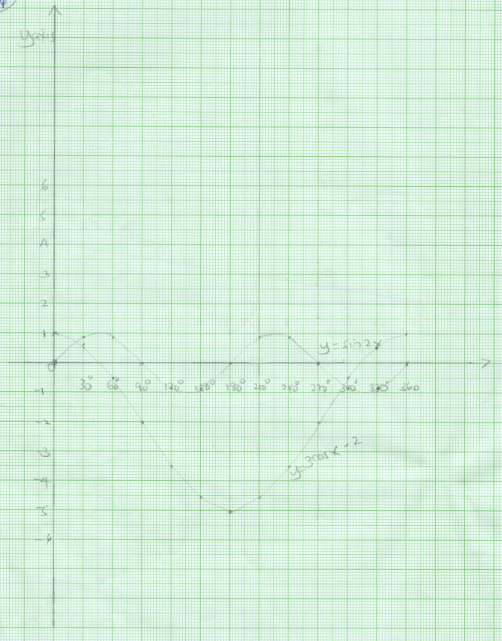 c) x = 220    x = 2970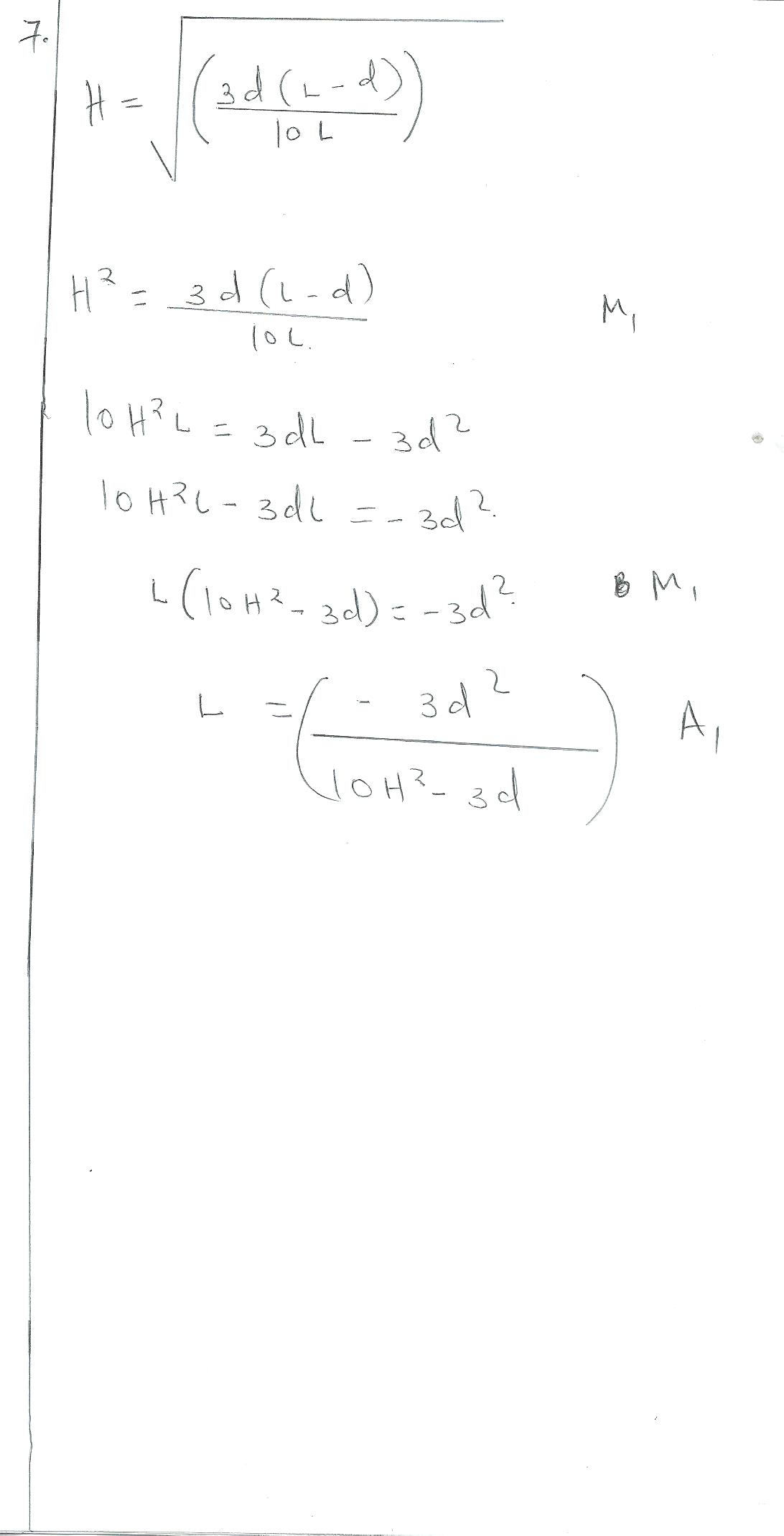 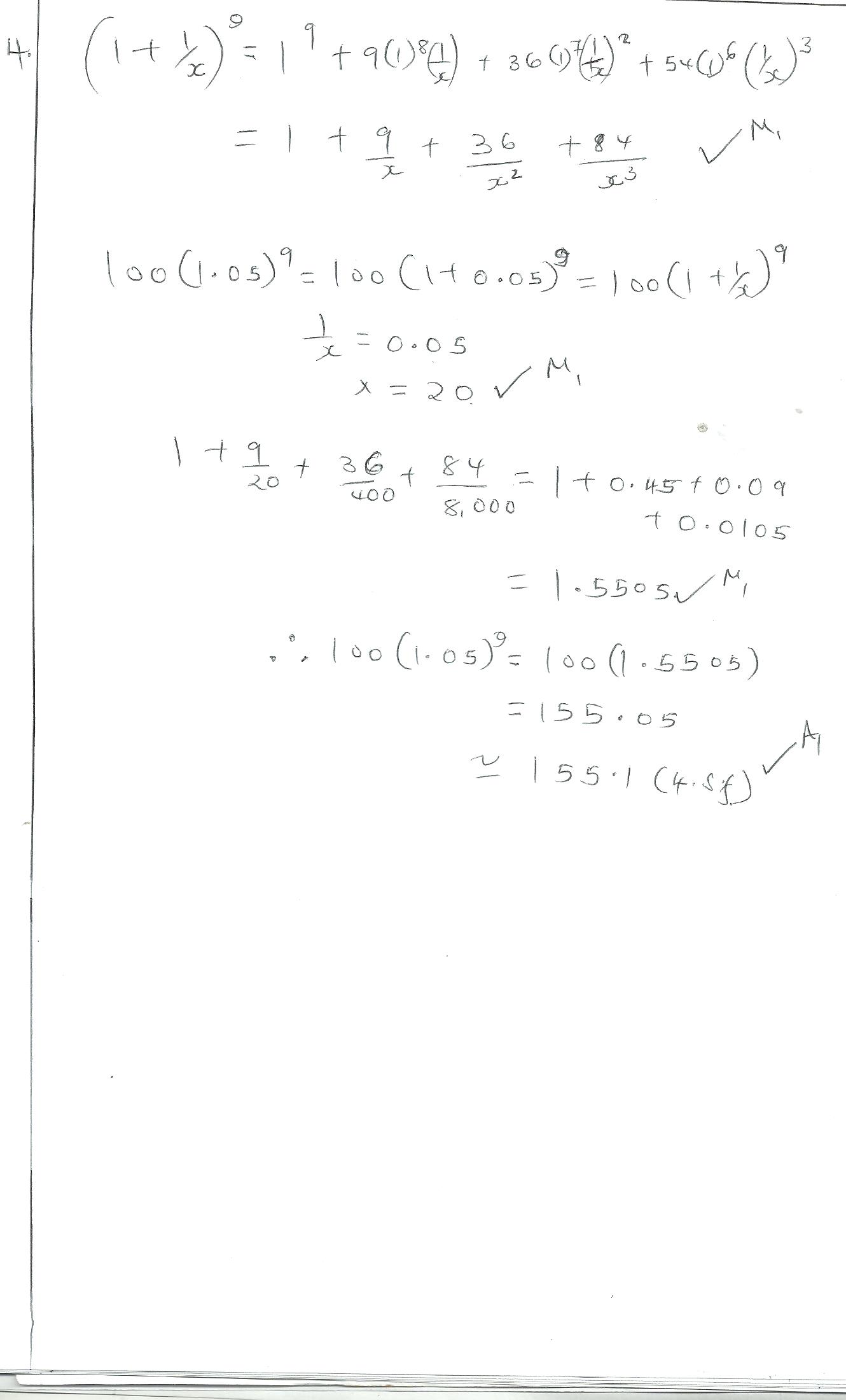 Ans = M1M1A1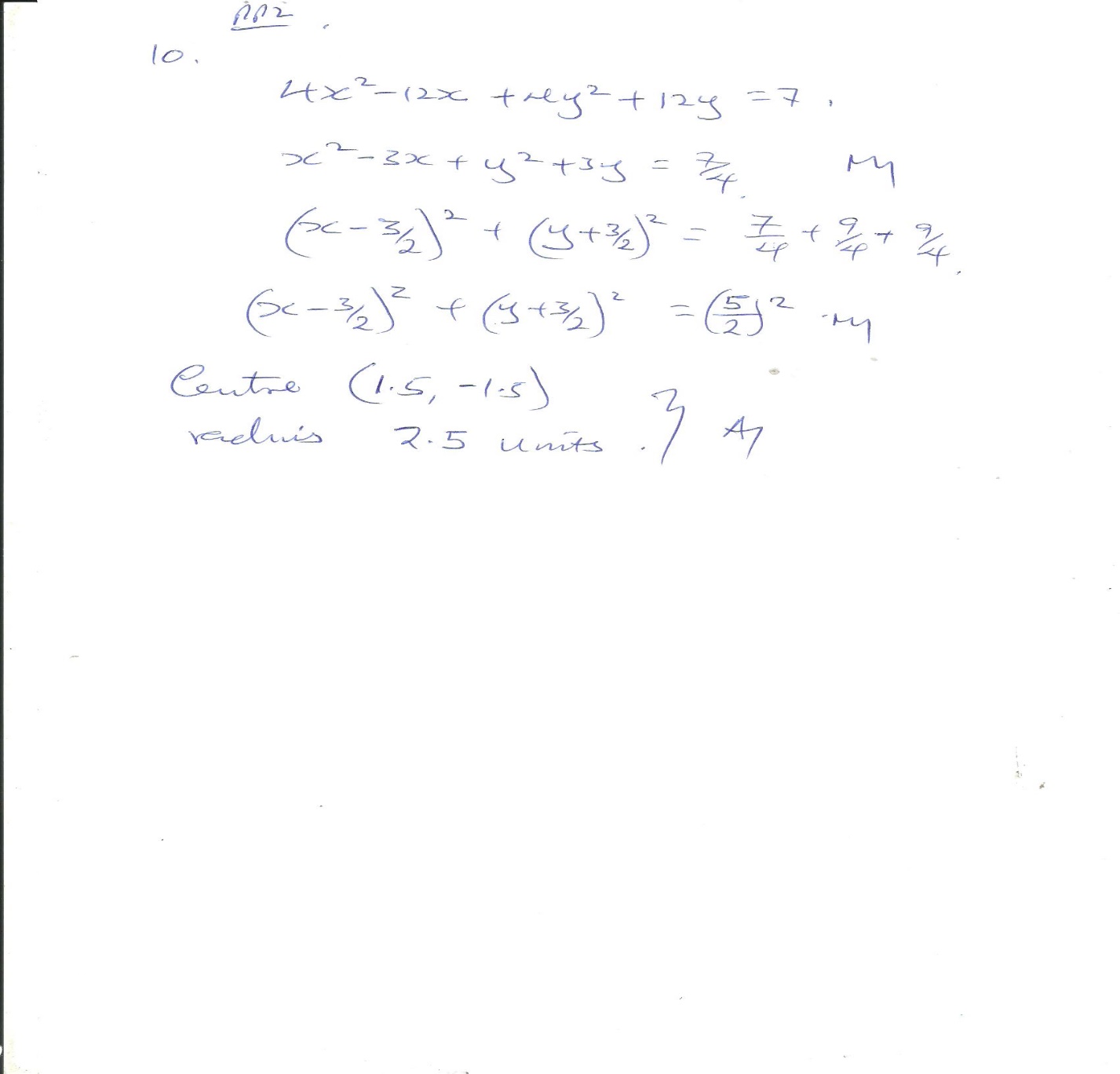 Actual area  cm2Maximum area cm2Minimum area 2Absolute error = Relative error = M1M1A1A=P(1+)   =180,000(1+)12   =256,636.96  I=A-P   =256,636.96-180,000   =Sh. 76,636.96M1A1B1p=an + bn2	-a+b = -3                      a=9-4 = 5-3=-a +b             a+2b=  918=2a+4b               3b=6       b= 2              p=5n +2n2         p= 5+2 =7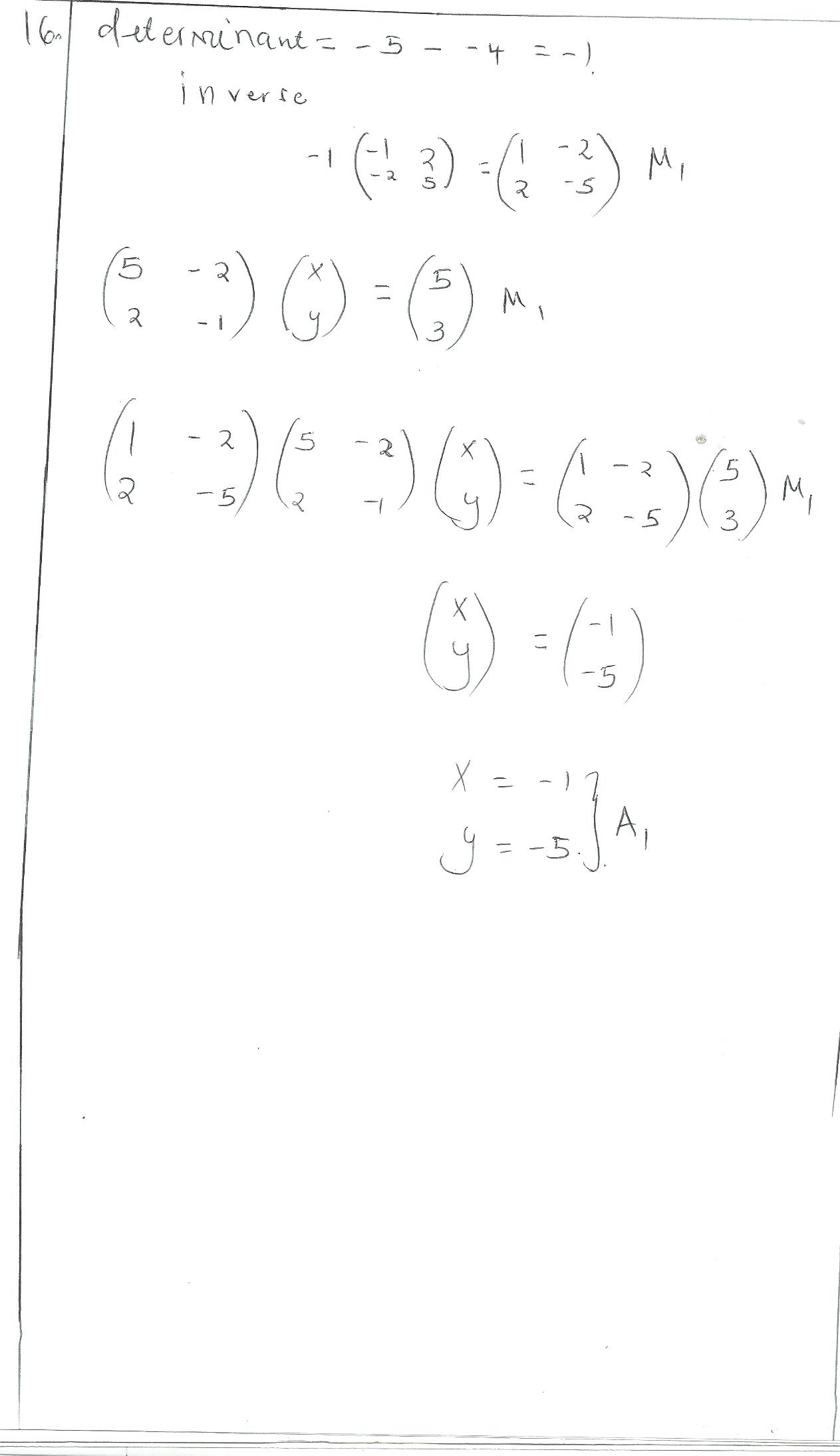             3log104+log10125 – 3 log102Log1043+ log10125 – log 1023Log10 64 x125                8Log101000 = 3 log 10 10= 32P= 2i – 4j + 5k= 6.7082 units25a+17.5b    a+b125 = 25100 = ?100 x 25    125= 209+2+3+4+5+5+7+8+1               944 = 4.89 99 	4.11 	16.892 	-2.89 	8.3523 	-1.89 	3.57214 	-0.89 	0.79215 	0.11 	0.01215 	0.11 	0.01217 	2.11 	4.45218 	3.11	 9.67211	 -3.89 	15.132158.8866           Variance =            Standard dev = 2.55792 sin(x-300) = 2                       2Sin (x-30)0 = -0.866(x-300) = 2400, 300x-300 = 240x= 2700x-300= 300x= 3300                                           SECTION IIa) <HBD Tan-1(4/10) = 21.800<ACETan-1(4/10) = 21.800AGETan-1(4/10) = 21.800< MON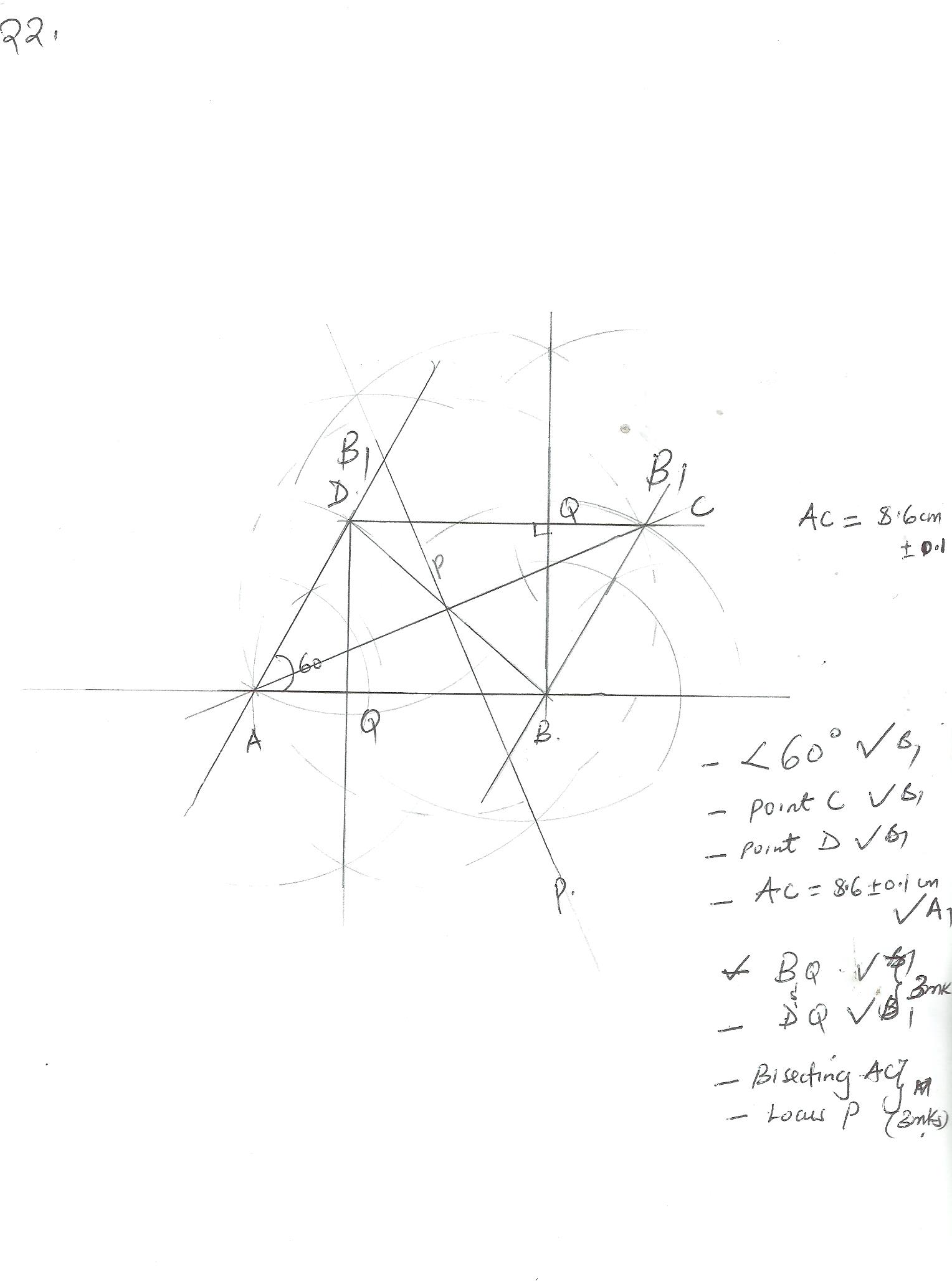 (a) Tan 60o= AC                    5cmAC=8.6605cm(b) A= ½ x 5x8.6605A=21.6512560/360xr2(c)60/360x 3.142x25=13.091cm2(d) Area of shaded part,Δ COA=ΔOBA, sector OCD=OCB21.65x2=43.3025cm213.091x 2=26.182cm2Area of shaded part43.3025-26.182=17.11225cm2M1A1M1A1M1A1M1M1M1A110b)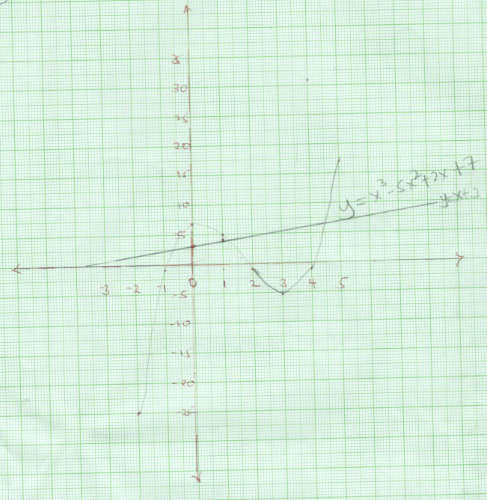 c) x=-0.9    x= 1.9    x= 4.1d) x3-5x2+x+4 = 0    x3-5x2+2x+7= y    x3-5x2+x+4 = 0                x+3 = yx= -0.7x= 1.2x=4.5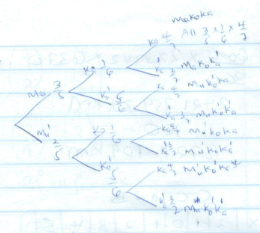 1- () 1 - = 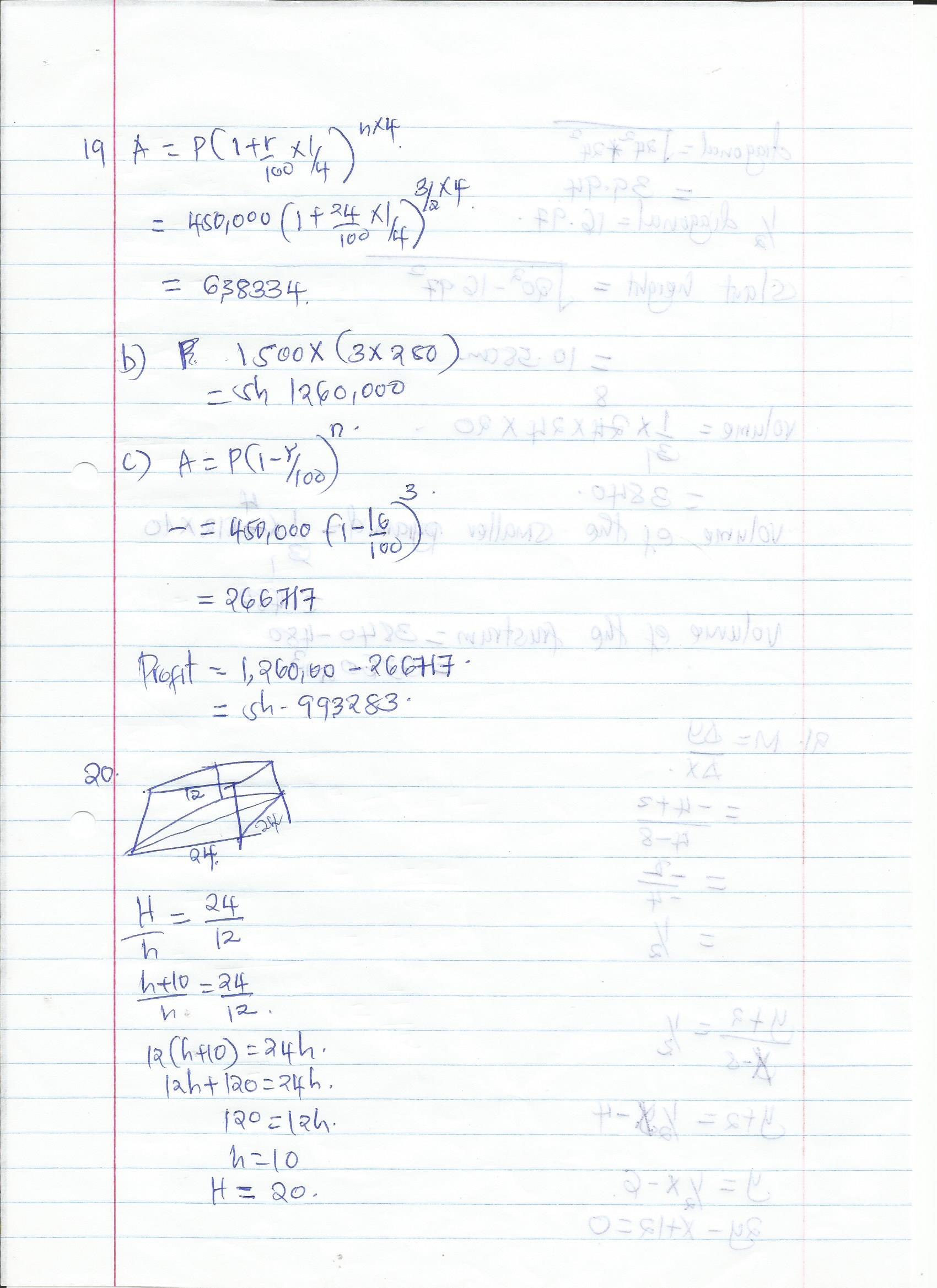 .No of rows =    468    Of benches      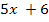 .No of rows =    468    Of benches      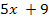 468     -      468   = 1    5x + 6        5x + 9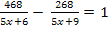 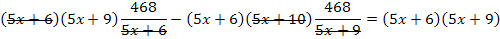 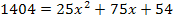 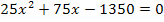 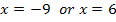 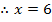 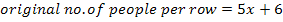 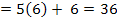 M1 A1M1 A1M1M1M1M1A1 x0300600900120015001800210024003700300033003600Sin2x0086608660-0.866-0.8660+0.8660.8660-0.866-0.86603cosx-210.598-0.5-2-3.5-4.598-5-4.598-3.5-2-0.5-0.51